sNdnb Bcm[\IÄ¡v hÀ²n¨ {]Xn^ewعبادات  يسيرة بأجور كبيرةMalayalam – aebmfw]   –  مليالم [ 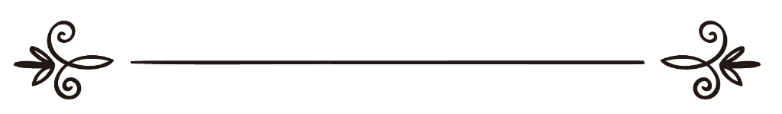 ssiJv, tUm: kzmenlv _v\p Bep Xzmen_v                                                            Camw, JXzo_v akvPnZpÂ ldmw, a¡صالح ابن اَل طالب  امام مسجد الحرم – مكة المكرمةk¿nZv kAv^À kzmZnJv aZo\n ترجمة: سيد سعفر صادقsNdnb Bcm[\IÄ¡v hÀ²n¨ {]Xn^ewlwZpw kzem¯pw, kemapw, AXn\p tijw,apkveowIsf, AÃmlphns\ kq£n¡pI,A¼nbm¡fpsS hkzn¿¯pw, AÃmlphnsâ hen¿pIfpsS ASbmfhpw, Ahkm\ \mfnte¡pÅ D¯a hn`hhpw XJvhbmIp¶p.(يَا أَيُّهَا الَّذِينَ آمَنُوا اتَّقُوا اللَّهَ وَلْتَنْظُرْ نَفْسٌ مَا قَدَّمَتْ لِغَدٍ وَاتَّقُوا اللَّهَ إِنَّ اللَّهَ خَبِيرٌ بِمَا تَعْمَلُونَ )      [الحشر: 18].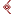 ‘kXyhnizmknItf, \n§Ä AÃmlpsh kq£n¡pI. Hmtcm hyIvXnbpw Xm³ \msf¡v th­n Fs´mcp aps¶mcp¡amWv sNbvXp sh¨n«pÅsX¶v t\m¡ns¡mÅs«.\n§Ä AÃmlpsh kq£n¡pI. XoÀ¨bmbpw AÃmlp \n§Ä {]hÀ¯n¡p¶Xns\]än kq£vaÚm\apÅh\mIp¶p’(livÀ/18). apkveow ktlmZc§sf, \½psS amkamb dafm\nsâ kpKÔw \½p sS hkv{X§fnÂ \n¶pw A{]Xy£ambn«nÃ, hnip² JpÀB³ ]mcmbW ¯nsâ am[pcyw \½psS a\kpIfnÂ \n¶pw DW§n t]mbn«nÃ, hnip² dafm\nsâ hnShm§ensâ Zp:Jw \½psS I®pIfnÂ Ct¸mgpw \ndªp \nÂ¡p¶p. AXv DW§nt]mbnsb¶v hne]n¡p¶hÀ Bcm[\bpsS ssN X\yhpw, BkzmZyXbpw, am[pcyhpw \jvSs¸Sp¯nbhcmIp¶p.a\pjy³ £abhew_n¡pIbpw, tZtlOIsf AXnPbn¡pIbpw sN bvXmÂ dafm\nÂ sNbvXncp¶ hrXw,JnbmapssÃÂ, JpÀB³ ]mcmbWw, Zm\[À½§Ä XpS§nb sFOnIamb Bcm[\IÄ XpSÀ¯n sIm­pt]m Im³ km[n¡p¶XmWv. AXneqsS kokWpIfnÂ PohnXw \·bnembXp t]mse \nXyambn Xsâ PohnXw \·bneqsS apt¶m«p sIm­pt]mIphm \pw, ]XnhmbpÅ Bcm[\IÄ sN¿pIsb¶ ]qt´m¸neqsS Xsâ Bßm hns\ \bn¡phm\pw km[n¡p¶XmWv. AÃmlphnsâ hN\w ImWpI: قُلْ إِنَّ صَلَاتِي وَنُسُكِي وَمَحْيَايَ وَمَمَاتِي لِلَّهِ رَبِّ الْعَالَمِينَ [الأنعام: 162].‘]dbpI: XoÀ¨bmbpw Fsâ {]mÀ°\bpw, Fsâ Bcm[\mIÀ½§fpw, Fsâ PohnXhpw, Fsâ acWhpw temIc£nXmhmb AÃmlphn¶pÅXm Ip¶p’ (A³Bw/162). apkveow ktlmZc§sf,`qan ASnaIÄ¡mbn AÃmlp \ÂInb A\´ camWv, AXneqsS ]ctemIt¯¡mbn k¼mZn¨ IrjnbpÂ]¶§Ä¡\p kcn¨p ]ctemI¯v kzÀK¯nehcpsS Øm\§Ä XncsªSp¡p¶p. وَقَالُوا الْحَمْدُ لِلَّهِ الَّذِي صَدَقَنَا وَعْدَهُ وَأَوْرَثَنَا الْأَرْضَ نَتَبَوَّأُ مِنَ الْجَنَّةِ حَيْثُ نَشَاءُ [الزمر: 74]‘AhÀ ]dbpw: \½tfmSpÅ Xsâ hmKvZm\w kXyambn ]men¡pIbpw kz ÀK¯nÂ \n¶v \mw Dt±in¡p¶ Øe¯v \ap¡v Xmakn¡mhp¶ hn[w Cu (kzÀK) `qan \ap¡v AhImis¸Sp¯n¯cnIbpw sNbvX AÃmlphn \v kvXpXn’ (kpaÀ/74).bYmÀ° hnizmkn AÃmlphnte¡v k©cn¡pIbpw, Ahs\ I­pap «phm³ ]cn{ian¡pIbpw sN¿pIbmWv,B bm{X kzÀK¯nÂ F¯p¶Xp hsc XpS¶v sIm­ncn¡pw, AXv Ahs\ acWw ]nSnIqSp¶Xp hsc Ah km\n¡pIbnÃ. وَاعْبُدْ رَبَّكَ حَتَّى يَأْتِيَكَ الْيَقِينُ [الحجر: 99].‘Dd¸mb Imcyw (acWw) \n\¡v hs¶¯p¶Xv hsc \o \nsâ c£nXmhn s\ Bcm[n¡pIbpw sN¿pI’ (lnPvdv/99).Bcm[\IÄ¡v hÀ²n¨ {]Xn^ew e`n¡p¶ dafm³ \½fnÂ \n¶v hn S ]dsª¦nepw D¶X\mb AÃmlp FÃm amk§fpsSbpw c£nXmhmIp ¶p.kÂIÀ½§Ä sN¿phm\pÅ hnimeamb N{Ihmfw Xs¶ \½psS Po hnX¯nep­v. hÀ²n¨ {]Xn^ew e`n¡s¸Spw, AXv em`Icamb I¨hSam Wv.AÃmlphnsâ icoA¯nepw, dkqÂ()bpsS Ncybnepw AÃmlphnte s¡¯n¡p¶ \nch[n Ahkc§(kÂIÀ½§)fpw, Ahsâ Xr]vXn Ic Øam¡phm\pÅ amÀK§fpw D­v. AXpt]mse Xs¶ AÃmlphnsâ Xr ]vXnbpw, Ahsâ ImcpWyhpw \½ntes¡¯n¡p¶ {]hÀ¯\§fpap­v. AXns\Ãmw {]Xn^eambn kzÀKw e`n¡pw.F¶mÂ, {]hÀ¯n¡m³ k¶ ²cmbhÀ FhnsS?!A_vZpÃmlv C_v\p DaÀ() ]dªp:( أخذ رسولُ الله - صلى الله عليه وسلم - بمنكبِي فقال: «كُن في الدنيا كأنَّك غريبٌ أو عابِرُ سبيلٍ». وكان ابنُ عمر يقول: "إذا أمسيتَ فلا تنتظِر الصباحَ، وإذا أصبحتَ فلا تنتظِر المساء، وخُذ من صحَّتك لمرضك، ومن حياتك لموتك"؛ رواه البخاري.\_n() Fsâ NpaenÂ ]nSn¨psIm­p ]dbpIbp­mbn:‘Cu Zp³bmhnÂ \o Hcp A]cnNnXs\ t]mse AsÃ¦nÂ Hcp hgn bm{X¡mcs\ t]msebm hp(Pohn¡p)I’. C_v\p DaÀ() ]dbmdp­mbncp¶p:‘\n\¡v sshIpt¶c ambmÂ \o {]`mXw {]Xo£n¡cpXv,\n\¡v {]`mXambmÂ sshIpt¶chpw {]Xo£n¡cpXv, \nsâ BtcmKys¯ tcmKw hcp¶Xn\p ap¼pw, \nsâ Po hnXs¯ acWw hs¶¯p¶Xn\p ap¼pw {]tbmP\s¸Sp¯pIbpw sN¿p I’ (_pJmcn).sNdnb sNdnb IÀ½§Ä¡v hÀ²n¨ {]Xn^eaps­¶ Imcyw {]hmN I³() \ap¡v Adnbn¨p X¶ncn¡p¶p, hnNmcW Znhkt¯¡v hn`h §Ä kamlcn¡m\mbn, dºpÂ AÀ_m_mb AÃmlphns\ I­pap«p ¶Xv hsc kq£n¡m\mbn kÂIÀ½§fpsS hnimeamb IhmSamWv \ap ¡v  Xpd¶v X¶ncn¡p¶Xv.وَمَنْ أَرَادَ الْآخِرَةَ وَسَعَى لَهَا سَعْيَهَا وَهُوَ مُؤْمِنٌ فَأُولَئِكَ كَانَ سَعْيُهُمْ مَشْكُورًا [الإسراء: 19]‘Bsc¦nepw ]ctemIw Dt±in¡pIbpw, kXyhnizmknbmbns¡m­v AXn ¶p th­n AXnsâXmb ]cn{iaw \S¯pIbpw sN¿p¶]£w A¯c¡m cpsS ]cn{iaw {]Xn^emÀlambncn¡pw’ (CkvdmAv/19). Hcp lZoYv ImWpI:عن أبي ذرٍّ - رضي الله عنه - أن رسول الله - صلى الله عليه وسلم - قال: «يُصبِحُ على كل سُلامَى من أحدِكم صدقةٌ؛ فكلُّ تسبيحةٍ صدقة، وكلُّ تحميدةٍ صدقة، وكلُّ تهليلةٍ صدقة، وكلُّ تكبيرةٍ صدقة، وأمرٌ بالمعروف صدقة، ونهيٌ عن المُنكَر صدقة، ويُجزِئُ من ذلك: ركعتان يركعهُما من الضُّحَى»؛ رواه مسلم.A_qZÀdv() \nthZ\w: dkqepÃmlv() ]dªp: ‘\n§fnsemcmfpsS apgp h³ kÔnIÄ¡pw kzZJbp­v, FÃm Xkv_olpIfpw kzZJbmWv, FÃm XlaoZpIfpw kzZJbmWv, FÃm XlveoepIfpw kzZJbmWv, FÃm XIv _odpIfpw kzZJbmWv, \· IÂ]n¡p¶Xpw kzZJbmWv, Xn· hntcm[n ¡p¶Xpw kzZJbmWv, fplm kab¯pÅ c­p dIA¯v \akvImcw C Xns\Ãmw ]Icamhp¶XmWv’ (apkvenw).وعنه - رضي الله عنه - أن ناسًا قالوا: يا رسول الله! ذهبَ أهلُ الدُّثور بالأجور، يُصلُّون كما نُصلِّي، ويصومون كما نصُوم، ويتصدَّقون بفُضول أموالِهم. قال: «أولَيسَ قد جعلَ الله لكم ما تصدَّقون به؟ إن بكل تسبيحةٍ صدقة، وكل تكبيرةٍ صدقة، وكل تحميدةٍ صدقة، وكل تهليلةٍ صدقة، وأمرٌ بالمعروف صدقة، ونهيٌ عن المُنكَر صدقة، وفي بُضعِ أحدِكم صدقة». قالوا: يا رسول الله! أيأتي أحدُنا شهوتَه ويكونُ له فيها أجرٌ؟ قال: «أرأيتُم لو وضعَها في حرامٍ أكان عليه وِزرٌ؟ فكذلك إذا وضعَها في الحلال كان له أجرٌ»؛ رواه مسلم.A_qZÀdv() \nthZ\w:NneÀ ]dbpIbp­mbn:AÃmlphnsâ XncpZqXsc, {]Xn^e§sfÃmw ]W¡mÀ sIm­p t]mbncn¡p¶p, R§Ä \akvIcn ¡p¶Xp t]mse Ahcpw \akvIcn¡p¶p, R§Ä t\m¼\pjvSn¡p¶Xp t]mse Ahcpw t\m¼\pjvSn¡p¶p, IqSmsX AhÀ AhcpsS k¼¯nÂ \n¶v Zm\[À½§Ä sN¿pIbpw sN¿p¶p. ]dªp: \n§Ä¡v kzZJ sN ¿phm³ AÃmlp H¶pw \ÂInbn«nsÃ? FÃm Xkv_olpIfpw kzZJbm Wv,FÃm XlvaoZpIfpw kzZJbmWv,FÃm XlveoepIfpw kzZJbmWv,FÃm XIv_odpIfpw kzZJbmWv, \· IÂ]n¡p¶Xpw kzZJbmWv, Xn· hntcm [n¡p¶Xpw kzZJbmWv, \n§fpsS ssewKnI thgvNbpw kzZJbmWv. A hÀ tNmZn¨p: AÃmlphnsâ XncpZqXsc, R§fnÂ HcmÄ AbmfpsS B{K lw ]qÀ¯oIcn¡p¶Xn\pw {]Xn^eapt­m? ]dªp: HcmÄ \njn²amb amÀK¯nemWXv sh¡p¶sX¦nÂ Ah\Xn\v in£bp­mIptam, F´m Wv \n§fpsS A`n{]mbw? AXpt]mse A\phZ\obamb amÀK¯neqsS bmWXv sh¡p¶sX¦nÂ AXn\v {]Xn^ehpw D­mbncn¡pw’ (apkvenw).Hcp hnizmkn sNdnb {]hÀ¯\w aptJ\ Hcn¡epw hnNmcn¡m¯ D¶ Xamb Øm\s¯¯ntb¡mw.عن أبي هريرة - رضي الله عنه - عن النبي - صلى الله عليه وسلم - قال: «لقد رأيتُ رجلاً يتقلَّبُ في الجنةِ في شجرةٍ قطَعَها من ظهر الطريق كانت تُؤذِي المُسلمين»؛ رواه مسلم.A_qlpdbvd() \nthZ\w: \_n() ]dªp: ‘apkveowIÄ¡v hgnbnÂ D ]{Zhap­m¡nbncp¶ Hcp acw apdn¨v IfªXnsâ t]cnÂ kzÀK¯nÂ {]thin¨ Hcmsf Rm³ ImWpIbp­mbn’ (apkvenw)asämcp dnt¸mÀ«nÂ DÅXv; ‘hgn a[y¯nte¡v \o­p InS¡p¶ ac¯n sâ sIm¼n\cnIneqsS HcmÄ \S¶v t]mhpIbp­mbn,AXv I­t¸mÄ A bmÄ ]dªp: AÃmlp Xs¶bmW kXyw! apkveowIsf D]{Zhn¡mXncn ¡m\mbn Rm\nXv \o¡w sN¿pI Xs¶ sN¿p¶XmWv, AXv At±ls¯ kzÀK¯nÂ {]thin¸n¨p’.asämcp dnt¸mÀ«v Xmsghcp¶ {]ImcamWv, ‘Hcm Ä Hcp hgnbneqsS \S¡pIbmbncp¶p, At¸mÄ apÅpIfpÅ Hcp acsIm ¼v ImWm\nSbmbn, AXt±lw AhnsS \n¶v \o¡w sNbvXp, AÃmlp A Xn\v \µnsb¶ cq]¯nÂ At±l¯n\p s]mdp¯p sImSp¡pIbp­mbn’. apkvenw ktlmZc§sf, Hcp sNdnb hm¡p aptJ\ ASnaIÄ¡v HuZmcyhm\mb c£nXmhnsâ Xr]vXn t\SnsbSp¡phm³ km[n¡p¶XmWv, عن أنسٍ - رضي الله عنه - قال: قال رسول الله - صلى الله عليه وسلم -: «إن اللهَ ليرضَى عن العبدِ أن يأكُل الأكلَةَ فيحمَده عليها، أو يشرَبَ الشربَةَ فيحمَده عليها»؛ رواه مسلم.A\kv() \nthZ\w: dkqepÃmlv() ]dªp: ‘`£Ww Ign¨v AXn\v A Ãmlphns\ kvXpXn¡p¶, AsÃ¦nÂ Hcp ]m\obw IpSn¨n«v AXn\v AÃm lphns\ kvXpXn¡p¶ Hcp ASnasb \nivNbambpw AÃmlp CjvSs¸Sp ¶p’ (apkvenw)\akvImchpw, hpZphpw Hcp Znhkw Xs¶ At\Iw XhW BhÀ¯n¨p hcp¶p, A_qlpdbvd() dnt¸mÀ«v sNbvX lZoYv tIÄ¡pI: أن رسولَ الله - صلى الله عليه وسلم - قال: «إذا توضَّأ العبدُ المُسلمُ - أو المؤمنُ - فغسلَ وجهه خرجَ من وجهه كلُّ خطيئةٍ نظرَ إليها بعينه مع الماء - أو مع آخر قطرِ الماء -، فإذا غسلَ يدَيه خرجَ من يدَيه كلُّ خطيئةٍ كان بطَشَتها يداه مع الماء - أو مع آخر قطرِ الماء -، فإذا غسلَ رجلَيْه خرجَت كل خطيئةٍ مشَتْها رِجلاه مع الماء - أو مع آخر قطرِ الماء - حتى يخرُج نقيًّا من الذنوب»؛ رواه مسلم.dkqepÃmlv() ]dªp: ‘apkvenamb Hcp ASna AsÃ¦nÂ Hcp hnizmkn hpZp sNbvXmÂ Ah³ Xsâ apJw IgpIpt¼mÄ apJ¯v \n¶v hogp¶ shÅt¯mþAhkm\ambn hogp¶ shÅ XpÅntbmþsSm¸w Ahsâ I®v sIm­v sNbvX ]m]§Ä Cd§nt]mhp¶p, Ah³ Xsâ ssIIÄ IgpIp t¼mÄ ssIIfnÂ \n¶v hogp¶ shÅt¯mþAhkm\ambn hogp¶ sh Å XpÅntbmþsSm¸w Ahsâ ssIsIm­p ]nSn¨ apgph³ ]m]§fpw ]p d¯p t]mIp¶p, Ah³ Xsâ ImepIÄ IgpIpt¼mÄ ImepIfnÂ \n¶v hogp¶ shÅt¯mþAhkm\ambn hogp¶ shÅ XpÅntbmþsSm¸w ]m ]w sN¿phm\mbn \S¶pt]mb apgph³ ]m]§fpw ]pd¯p t]mIp¶p, A §ns\ ]m]§fnÂ \ns¶Ãmw ip²nbmbn ]pd¯p hcp¶p’ (apkvenw). وعن أبي هريرة - رضي الله عنه - قال: قال رسولُ الله - صلى الله عليه وسلم -: «ألا أدلُّكم على ما يمحُو الله به الخطايا ويرفعُ به الدرجات؟». قالوا: بلى يا رسول الله. قال: «إسباغُ الوضوء على المَكارِه، وكثرةُ الخُطا إلى المساجد، وانتظارُ الصلاة بعد الصلاة، فذلكُم الرِّباط»؛ رواه مسلم.A_qlpdbvd() \nthZ\w: dkqepÃmlv() ]dªp: ‘AÃmlp ]m]§Ä ambv¨p IfbpIbpw, ]ZhnIÄ DbÀ¯n XcnIbpw sN¿p¶ Imcyw Rm³ \n§Ä¡p Adnbn¨p Xcs«tbm? AhÀ (kzlm_nIÄ) ]dªp, AsX {] hmNIsc, ]dªp:‘shdp¸pÅ kab¯pw IrXyambn hpfp ]cn]qÀWambn sN¿pI, ]ÅnIfnte¡pÅ A[nIcn¨ ImÂ]mSpIÄ, Hcp \akvImcw Ign ªv ASp¯ \akvImcw {]Xo£n¨ncn¡Â, AXmWv D¯aamb k¼mZyw’ (apkvenw)وعن أبي هريرة - رضي الله عنه - عن رسول الله - صلى الله عليه وسلم - قال: «الصلواتُ الخمسُ، والجُمعةُ إلى الجُمعة، ورمضان إلى رمضان مُكفِّراتٌ لما بينهنَّ إذا اجتُنِبَت الكبائرُ»؛ رواه مسلم.A_qlpdbvd() \nthZ\w: dkqepÃmlv() ]dªp:‘A©p t\cs¯ \a kvImchpw, Hcp PpapA: ASp¯ PpapA: hscbpw, Hcp dafm³ ASp¯ da fm³ hscbpapÅ ]m]§Ä ambv¨v Ifbp¶p, h³ ]m]§Ä shSnbpIbm sW¦nÂ’ (apkvenw)وعن أبي هريرة - رضي الله عنه - أن رسول الله - صلى الله عليه وسلم - قال: «لو يعلمُ الناسُ ما في النداء والصفِّ الأولِ ثم لم يجِدوا إلا أن يستهِموا عليه لاستهَموا عليه، ولو يعلَمون ما في التهجير لاستبَقوا إليه، ولو يعلَمون ما في العتَمة والصبحِ لأتَوهُما ولو حَبوًا»؛ متفق عليه.A_qlpdbvd() \nthZ\w:dkqepÃmlv() ]dªp:‘_m¦n\pw H¶mas¯ kz^v^n\papÅ {]Xn^ew P\§Ä Adnªncp¶psh¦nÂ AXv IcØam ¡phm\mbn \dp¡ntS­n h¶mÂ AXn\mbn AhÀ \dp¡nSpambncp¶p, (\akvImc¯n\mbn) hfsc t\cs¯ t]mIp¶Xnsâ {]Xn^ew Adnªn cp¶psh¦nÂ AhcXn\v aÕcn¡pambncp¶p,CimCsâbpw kp_vlnbpsS bpw {]Xn^ew Adnªncp¶psh¦nÂ AhcXn\v (\S¡m³ Ignbm¯hÀ t]mepw) ap«nengªp sIms­¦nepw k¶nlnZcmIpambncp¶p’.(ap¯^Jp ³ Asseln)عن ثوبان - قال: سمِعتُ رسول الله - صلى الله عليه وسلم - يقول: «عليك بكثرة السُّجود؛ فإنك لن تسجُد لله سجدةً إلا رفعَك الله بها درجةً، وحطَّ عنك بها خطيئةً»؛ رواه مسلم.Yu_m³() \nthZ\w: dkqepÃmlv() ]dbp¶Xmbn Rm³ tIÄ¡pI bp­mbn: ‘Xm¦Ä A[nIambn kpPqZv (\akvImcw) A[nIcn¸n¡pI, Xm ¦Ä AÃmlphn\mbn Htcm kpPqZv sN¿pt¼msgÃmw AÃmlp Xm¦fpsS ] Zhn DbÀ¯mXncn¡pIbnÃ, AXpaptJ\ ]m]§Ä ambv¨p IfbmXncn¡p IbpanÃ’ (apkvenw)D¶X\mb AÃmlphns\ kvacn¡pIsb¶Xv hnPb¯nsâ taÂhnem khpw, \·bpsSbpw, Xu^oJnsâbpw ASbmfhpamIp¶p. عن عبد الله بن بُسْرٍ - رضي الله عنه - أن رجلاً قال: يا رسول الله! إن شرائِعَ الإسلام قد كثُرَت عليَّ، فأخبِرني بشيءٍ أتشبَّثُ به. قال: «لا يزالُ لسانُك رطبًا من ذِكرِ الله»؛ رواه الترمذي.A_vZpÃmlv C_v\p _pkvdv() \nthZ\w: HcmÄ ]dbpIbp­mbn: ‘AÃm lphnsâ XncpZqXsc, CkvemanI icoA¯v F\n¡v A[nIambn tXm¶p ¶p, Rm³ ]Xnhmbn sNt¿­ Imcy§Ä F\n¡v Adnbn¨p X¶mepw. ]d ªp:\nsâ \mhns\ AÃmlphns\ kvacn¡p¶XneqsS Ft¸mgpw\\hp ÅXm \\hpÅXm¡pI’ (XnÀanZn). وعن أبي الدرداء - رضي الله عنه - قال: قال رسول الله - صلى الله عليه وسلم -: «ألا أُنبِّئُكم بخيرِ أعمالِكم، وأزكاها عند مليكِكم، وأرفعِها في درجاتِكم، وخيرٍ لكم من إنفاقِ الذهبِ والفضة، وخيرٌ لكم من أن تلقَوا عدوَّكم فتضرِبوا أعناقَهم ويضرِبوا أعناقَكم؟». قالوا: بلى. قال: «ذِكرُ الله تعالى»؛ رواه الترمذي، وقال الحاكمُ: إسنادُه صحيحٌ.A_qZÀdv() \nthZ\w: dkqepÃmlv() ]dªp:‘\n§fpsS {]hÀ¯\§ fnÂ D¯aambXpw, \n§fpsS DSaØ\v Gähpw CjvSapÅXpw, \n§fpsS ]ZhnIfnÂ Gähpw D¶XambXpw, kzÀ®hpw shÅnbpw Nnehgn¡p¶ Xnt\¡mfpw D¯aambXpw, \n§Ä \n§fpsS i{Xp¡sf I­pap«n AhÀ \n§fpsS ]ncSnIfpw, \n§Ä AhcpsS ]ncSnIfpw sh«p¶Xnt\¡mfpw  ssJdmb Imcyw \n§Ä¡v Rm³ Adnbn¨v Xcs«tbm? AhÀ (kzlm_m ¡Ä)]dªp: AsX, ]dªp: ‘D¶X\mb AÃmlphns\ kvacn¡emWXv’ (XnÀanZn, CXnsâ k\Zv kzlolmsW¶v lmJnw {]kvXmhn¨ncn¡p¶p). وعن ابن عباسٍ - رضي الله عنهما - قال: قال رسولُ الله - صلى الله عليه وسلم -: «من لزِم الاستغفارَ جعلَ الله له من كل ضيقٍ مخرجًا، ومن كل همٍّ فرَجًا، ورزَقَه من حيثُ لا يحتسِب»؛ رواه أبو داود.C_v\p Aºmkv() \nthZ\w; dkqepÃmlv() ]dªp:‘Bsc¦nepw ]m] tamN\w ]Xnhm¡pIbmsW¦nÂ AÃmlp Ah\v FÃm IpSpkXbnÂ \n ¶pw tamN\w \ÂIpIbpw, FÃm {]bmk§fnÂ \n¶pw hnSpXÂ \ÂIp Ibpw,Ah³ Dt±in¡m¯ amÀK¯neqsS D]Poh\w \ÂIs¸SpIbpw sN ¿p¶XmWv’ (A_qZmhqZv).وعن شدَّاد بن أوسٍ - رضي الله عنه - عن النبي - صلى الله عليه وسلم - قال: «سيدُ الاستغفار أن يقولَ العبدُ: اللهم أنت ربِّي لا إله إلا أنت، خلَقتَني وأنا عبدُك، وأنا على عهدك ووعدِك ما استطعتُ، أعوذُ بك من شرِّ ما صنعتُ، أبوءُ لك بنعمتِك عليَّ وأبوءُ بذنبي، فاغفِر لي؛ فإنه لا يغفِرُ الذنوبَ إلا أنت. من قالَها في النهار مُوقِنًا بها فمات من يومه قبل أن يُمسِي فهو من أهل الجنة، ومن قالَها من الليل وهو مُوقِنٌ بها فمات قبل أن يُصبِح فهو من أهل الجنة»؛ رواه البخاري.i±mZp_v\p Hukv() \nthZ\w, \_n() ]dªp: ‘]m]tamN\¯nsâ t\ Xmhv, AXn§s\ ]dbemWv; AÃmlpth, \obmWv Fsâ \mY³. \o A ÃmsX Bcm[y\nÃ. \o Fs¶ krãn¨p. \nsâ Zmk\mWv Rm³. F\n¡v km[yamhp¶nSt¯mfw \nt¶mSpÅ Icmdpw DS¼Snbpw ]men¡p¶XmWv. \o F\n¡v sNbvXp X¶ A\p{Kl§fpw Rm³ sNbvX ]m]§fpw Rm³ \nt¶mSv k½Xn¡p¶p. AXn\mÂ F\n¡v \o s]mdp¯v XctW! \nÝbw \o AÃmsX ]m]§Ä s]mdp¡p¶h\nÃ’. Bsc¦nepw CXv IrXyambn hn izkn¨p sIm­v {]`mX¯nÂ ]dªv sshIpt¶camhp¶Xn\p ap¼v acW s¸SpIbmsW¦nÂ Ah³ kzÀKmhIminbmWv, Bsc¦nepw CXv IrXyam bn hnizkn¨p sIm­v sshIpt¶cw ]dªv {]`mXamhp¶Xn\p ap¼v ac Ws¸SpIbmsW¦nÂ Ah³ kzÀKmhIminbmWv. (_pJmcn).klPohnItfmSv \· ImWn¡p¶XnÂ bmsXmcp hn[ hnapJXbpw Im Wn¡mhXÃ, F{X sNdnb \·bmsW¦nepw  AXns\ Ipd¨v ImWn¡cpXv. AZn¿p_v\p lmXnw() ]dbp¶p:يقول عديُّ بن حاتمٍ - رضي الله عنه -: سمعتُ النبيَّ - صلى الله عليه وسلم - يقول: «اتَّقُوا النارَ ولو بشقِّ تمرةٍ»؛ متفق عليه.\_n() ]dbp¶Xmbn Rm³ tIÄ¡pIbp­mbn: ‘Hcp Imc¡ Nofp sIms­¦nepw \o \cIs¯ kq£n¡pI’ (ap¯^Jp³ Asseln).asämcp dnt¸mÀ«nÂ C{]ImcamWv:قال رسول الله - صلى الله عليه وسلم -: «ما منكم من أحدٍ إلا سيُكلِّمُه ربُّه ليس بينه وبينه ترجُمان، فينظُر أيمنَ منه فلا يرَى إلا ما قدَّم، وينظُر أشأمَ منه فلا يرى إلا ما قدَّم، وينظُر بين يدَيه فلا يرى إلا النارَ تلقاءَ وجهه، فاتَّقوا النارَ ولو بشقِّ تمرةٍ، فمن لم يجِد فبكلمةٍ طيبةٍ».dkqepÃmlv() ]dªp: ‘\n§fnÂ HcmtfmSpw Xs¶ Zzn`mjm klmbnbn ÃmsX Xs¶ AÃmlp kwkmcn¡mXncn¡pIbnÃ,A§ns\ heXv `mKt¯ ¡v t\m¡pt¼mÄ Ah³ sNbvX {]hÀ¯\aÃmsX ImWpIbnÃ, CSXp `mKt¯¡v t\m¡pt¼mgpw Ah³ sNbvX {]hÀ¯\aÃmsX ImWpIbn Ã, ap¶nte¡v t\m¡pt¼mÄ apJ¯n\v A`napJambn \cIaÃmsX ImWp IbnÃ, Hcp Imc¡ Nofp sIms­¦nepw \n§Ä \cIs¯ kq£n¡pI, AXv e`n¨nsÃ¦nÂ \Ã Hcp hm¡v sIms­¦nepw’.وعن أبي موسى - رضي الله عنه - عن النبي - صلى الله عليه وسلم - قال: «على كل مسلمٍ صدقة». قال: أرأيت إن لم يجِد؟ قال: «يعملُ بيديه، فينفعُ نفسَه ويتصدَّق». قال: أرأيتَ إن لم يستطِع؟ قال: «يُعينُ ذا الحاجةِ الملهوف». قال: أرأيتَ إن لم يستطِع؟ قال: «يأمرُ بالمعروف أو الخيرِ». قال: أرأيتَ إن لم يفعل؟ قال: «يُمسِكُ عن الشرِّ؛ فإنها صدقةٌ»؛ متفق عليه.A_qaqkm() \nthZ\w: \_n() ]dªp: ‘Hmtcm apkvenan\pw kzZJ \nÀºÔamWv’.tNmZn¨p:(kzZJ) sN¿m³ km[n¨nsÃ¦ntem? ]dªp: tPm en sNbvXv kz´¯n\v sNehgn¨v kzZJ sN¿pI, tNmZn¨p: AXn\p km[n ¨nsÃ¦ntem? ]dªp: Bhiy¡msc klmbn¡pI. tNmZn¨p: AXn\p km [n¨nsÃ¦ntem? ]dªp: ]pWytam, \·tbm IÂ]n¡pI. tNmZn¨p: A§n s\ sN¿m³ km[n¨nsÃ¦ntem? ]dªp: D]{Zhn¡mXncn¡pI, ImcWaXv kzZJbmWv’ (ap¯^Jp³ Asseln).AÃmlphnsâ ASnaIsf, kaql¯nsâ ]ckv]capÅ -_Ô¯n\v A\nhmcy LSI§fmb amXm ]nXm¡Ä, CWIÄ, IpSpw_¡mÀ, AbÂhmknIÄ XpS§nbhcpambn _ Ôs¸« kÂIÀ½§Ä¡v hÀ²n¨ {]Xn^eamWv e`n¡pI. عن عبد الله بن مسعودٍ - رضي الله عنه - قال: جاء رجلٌ إلى رسول الله - صلى الله عليه وسلم - فقال: يا رسولَ الله! من أحقُّ الناسِ بحُسن صحابَتي؟ قال: «أمُّك». قال: ثم مَن؟ قال: «أمُّك». قال: ثم مَن؟ قال: «أمُّك». قال: ثم مَن؟ قال: «أبوك»؛ متفق عليه.A_vZpÃmlv_v\p akvDuZv() \nthZ\w: dkqepÃmlv()bpsS AcnInte ¡v HcmÄ IS¶v h¶v tNmZn¡pIbp­mbn: AÃmlphnsâ XncpZqXsc, F sâ \Ã klhmk¯n\v P\§fnÂ Gähpw AÀl³ BcmWv? ]dªp: \nsâ amXmhv. tNmZn¨p: ]ns¶ BcmWv? ]dªp: \nsâ amXmhv. tNmZn¨p: ]ns¶ BcmWv? ]dªp:\nsâ amXmhv. tNmZn¨p:]ns¶ BcmWv? ]dªp: \nsâ ]nXmhv’ (ap¯^Jp³ Asseln).asämcp dnt¸mÀ«nÂ C{]ImcamWv:وفي روايةٍ: يا رسول الله! من أحقُّ الناس بحُسن الصُّحبَةِ؟ قال: «أمُّك، ثم أمُّك، ثم أمُّك، ثمُّ أباك، ثم أدناك أدناك».‘AÃmlphnsâ XncpZqXsc, \Ã klhmk¯n\v P\§fnÂ Gähpw AÀ l³ BcmWv? ]dªp: \nsâ amXmhv, ]ns¶ \nsâ amXmhv, ]ns¶ \nsâ amXmhv, ]ns¶ \nsâ ]nXmhv, tijw AXn\v Xmsg hcp¶hÀ’.وعن أنسٍ - رضي الله عنه - أن رسول الله - صلى الله عليه وسلم - قال: «من أحبَّ أن يُبسَطَ له في رِزقِه، ويُنسَأَ له في أثَره فليصِل رحِمَه»؛ متفق عليه.A\kv() \nthZ\w: dkqepÃmlv() ]dªp: ‘Bsc¦nepw D]Poh\ hn imeXbpw, ZoÀLmbpÊpw B{Kln¡p¶psh¦nÂ Ah³ IpSpw_ _Ôw tNÀ¡s«’ (ap¯^Jp³ Asseln).وعن أبي هريرة - رضي الله عنه - قال: قال رسولُ الله - صلى الله عليه وسلم -: «أكملُ المؤمنين إيمانًا أحسنُهم خُلُقًا، وخيارُكم خيارُكم لنسائهم»؛ رواه الترمذي، وقال: "حديثٌ حسنٌ صحيحٌ".A_qlpdbvd() \nthZ\w: dkqepÃmlv() ]dªp:‘kÂkz`mhnIfmWv hnizmknIfnÂ Cuam³ ]qÀ¯nbmbhÀ, \n§fnÂ Gähpw D¯aÀ Xsâ IpSpw_t¯mSv \Ã \nebnÂ s]cpamdp¶hcmIp¶p’ (XnÀanZn, Cu lZoYv lk\p³ kzlolmsW¶v {]kvXmhn¨ncn¡p¶p).وعن ابن عمر وعائشة - رضي الله عنهما - قالا: قال رسول الله - صلى الله عليه وسلم -: «ما زالَ جبريلُ يُوصِيني بالجارِ حتى ظننتُ أنه سيُورِّثُه»؛ متفق عليه.C_v\p DaÀ, Bbnim() F¶nhÀ \nthZ\w: dkqepÃmlv() ]dªp: ‘AbÂhmknbpsS hnjb¯nÂ Pn_vcoÂ Ft¶mSv Hky¯v sN¿pIbp ­mbn, A\´c kz¯nÂ t]mepw AbÂhmkn¡v ]¦p­mhptam F¶v tXm¶n t]mIp¶Xphsc AXv XpSÀ¶v sIm­ncp¶p’(ap¯^Jp³ Asseln)وعن عبد الله بن مسعود - رضي الله عنه - أن رسولَ الله - صلى الله عليه وسلم - قال: «من كان يُؤمنُ بالله واليوم الآخِر فليُكرِم ضيفَه، ومن كان يُؤمنُ بالله واليوم الآخِر فليصِل رحِمَه، ومن كان يُؤمنُ بالله واليوم الآخِر فليقُل خيرًا أو ليصمُت»؛ متفق عليه.A_vZpÃmlv_v\p akvDuZv() \nthZ\w: dkqepÃmlv() ]dªp: ‘Bsc ¦nepw AÃmlphnepw A´yZn\¯nepw hnizkn¡p¶psh¦nÂ Ah³ hn cp¶pImcs\ BZcn¡s«, Bsc¦nepw AÃmlphnepw A´yZn\¯nepw  hn izkn¡p¶psh¦nÂ Ah³ IpSpw_ _Ôw tNÀ¡s«, Bsc¦nepw AÃm lphnepw A´yZn\¯nepw hnizkn¡p¶psh¦nÂ Ah³ \ÃXp ]dbs«, AsÃ¦nÂ au\ambncn¡s«’ (ap¯^Jp³ Asseln).P\§fpsS \yq\X ad¨p sh¡p¶Xns\ Ipdn¨p ]dbpIbp­mbn: قال رسولُ الله - صلى الله عليه وسلم -: «لا يستُر عبدٌ عبدًا في الدنيا إلا ستَرَه الله يوم القيامة»؛ رواه مسلم.dkqepÃmlv() ]dªp: ‘Hcp ASna asämcp ASnabpsS Zp³bmhnse \yq \X ad¨p sh¡p¶nÃ, AÃmlp Ahsâ ]ctemIs¯ \yq\X ad¨v sh ¡msX’ (apkvenw). وعن أبي هريرة - رضي الله عنه - قال: سُئِل رسول الله - صلى الله عليه وسلم - عن أكثر ما يُدخِلُ الناسَ الجنة. قال: «تقوى الله وحُسن الخُلُق». وسُئِل عن أكثر ما يُدخِلُ الناسَ النار. فقال: «الفمُ والفرْجُ»؛ رواه الترمذي، وقال: "حديثٌ صحيحٌ".A_qlpdbvd() \nthZ\w: dkqepÃmlv() tNmZn¡s¸SpIbp­mbn: A [nI P\§sfbpw kzÀK¯nÂ {]thin¸n¡p¶ Imcys¯ Ipdn¨v,]dªp: AÃmlphns\ kq£n¡(XJvh)epw, kÂkz`mhhpamIp¶p. A[nI P\§ sfbpw \cI¯nÂ {]thin¸n¡s¸Sp¶Xns\ Ipdn¨pw tNmZn¡s¸«p, ]d ªp: hmbbpw, KplymhbhhpamWv’ (XnÀanZn, Cu lZoYv lk\p³ kz lolmsW¶v {]kvXmhn¨ncn¡p¶p).apkvenw ktlmZc§sf, dafm³ amkw t\m¼\pjvSn¡m³ AÃmlp A\p{Kln¨hsc, iÆmenÂ Bdp t\m¼pIqSn A\pjvSn¡Â {]hmNI kp¶¯nÂ Øncs¸«XmWv,  قال النبي - صلى الله عليه وسلم -: «من صامَ رمضان وأتبَعَه ستًّا من شوال كان كصيامِ الدهرِ»؛ رواه مسلم.\_n() ]dªp: ‘Bsc¦nepw dafm³ t\m¼\pjvSn¨v AXnt\msSm¸w i ÆmenÂ Bdv t\m¼pIqSn XpSÀ¯pIbmsW¦nÂ hÀjw apgph³ t\m¼\p jvSn¨Xv t]msebmWv’ (apkvenw).AXv H¶n¨pw, CShn«pw A\pjvSn¡mhp¶XmWv. kÂIÀ½§Ä A[nIcn¸n¡pIbpw, ]Xnhm¡pIbpw, Xn·IfnÂ \n¶v hn«v \nÂ¡pIbpw sN¿pI. وَلَا تَكُونُوا كَالَّتِي نَقَضَتْ غَزْلَهَا مِنْ بَعْدِ قُوَّةٍ أَنْكَاثًا) [النحل: 92]‘Ddt¸msS \qÂ \qä tijw Xsâ \qÂ ]ebngIfm¡n ]ncnbpS¨v Ifª Hcp kv{Xosb t]mse \n§Ä BIcpXv.’ (\lvÂ/92)AÃmlp Bscsb¦nepw \cI¯nÂ \n¶v c£s¸Sp¯nbn«ps­¦nÂ Ah³ sXäpIfnte¡v aS§mXncn¡s«, A§ns\ aS§pIbmsW¦nÂ sX äpIsf \nÊmchÂ¡cn¡m\pw ]m]§sf sNdpXmbn ImWm\pw AXv Imc WamIpw.\_n()bpsS t]cnÂ kzem¯v sNmÃpI, {]mÀ°\... 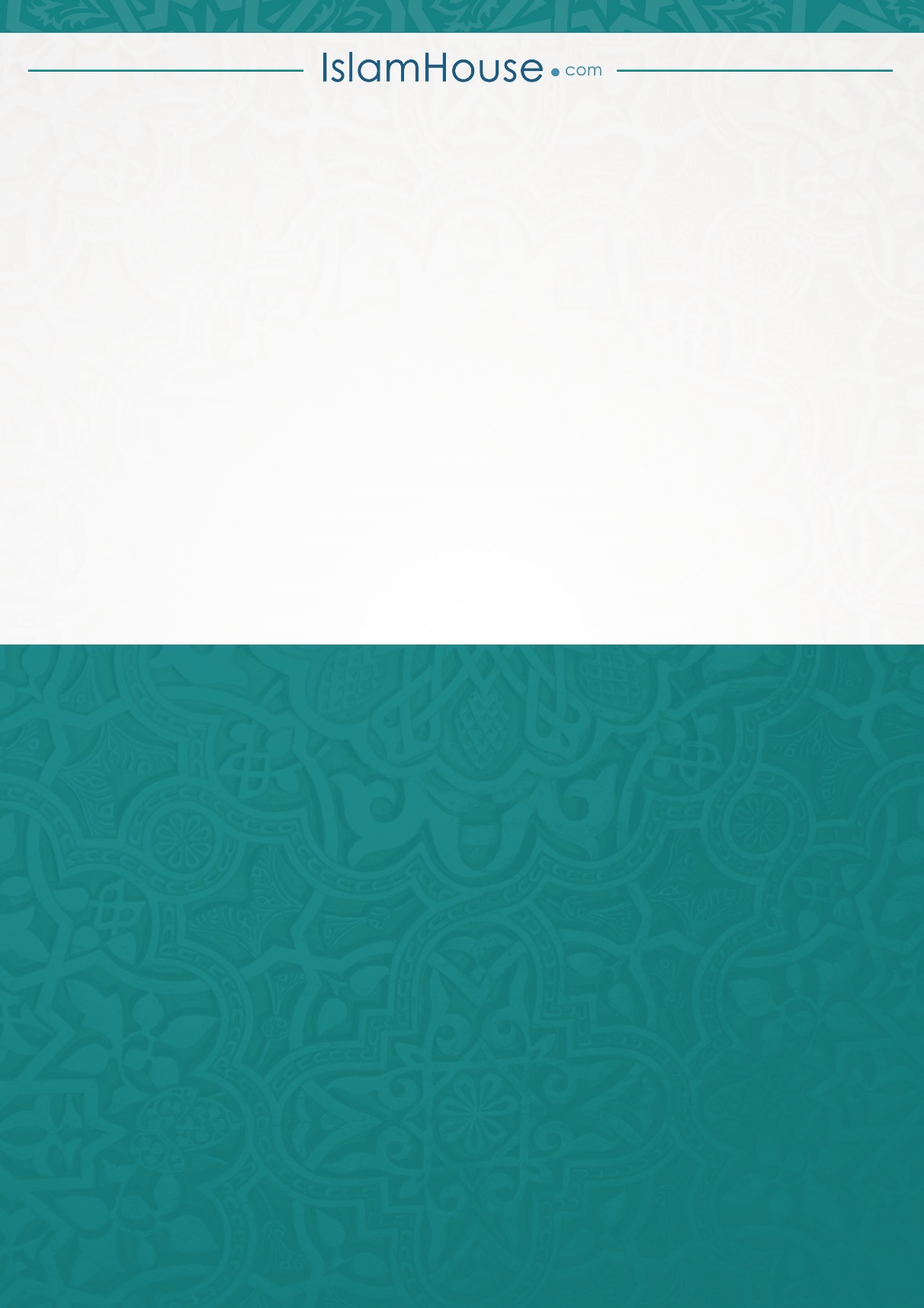 